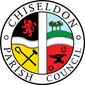 MINUTES of the PLANNING, TRANSPORT DEVELOPMENT AND HIGHWAYS COMMITTEE MEETINGheld on Thursday 27th May 2021 7.30pm Chiseldon Recreation Hall, off Norris Close. ChiseldonPresent:  Councillors: Ian Kearsey (Committee Chairman), Chris Rawlings, Matt Harris, Danielle Simpson, Steve Duke (Committee Vice Chairman), Keith Bates. Also Clair Wilkinson (Clerk) Apologies:   None.21/18. Elect a Chairman for the Committee for the next 12 months.
Cllr Harris nominated Cllr Kearsey. Cllr Duke seconded this nomination.  There were no further nominations.  All Cllrs voted in favour of this nomination.21/19. Elect a Vice Chairman for the Committee for the next 12 monthsCllr Duke was prepared to nominate himself for this role. Cllr Harris seconded this nomination. There were no further nominations. All Cllrs voted in favour of this nomination.21/20. Declarations of Interest.   NonePublic Recess: no public. 21/21. Approval of minutes from 29th April 2021.   No changesA proposal to approve these minutes as an accurate reflection of the meeting once the above amendment is made was proposed by Cllr Harris, seconded by Cllr Duke and all Cllrs were in favour.21/22. Action points from previous meeting. 21/23. PLANNING.  Discuss & vote on requesting SBC review planning app S/HOU/21/0479 for the Methodist Chapel on Turnball at a Planning meeting rather than leaving decision to the officer. Cllr Kearsey proposed that the above application be heard by the SBC Planning committee and that CPC request this. Cllr Rogers seconded, and all Cllrs were in favour.21/24. PLANNING.  Discuss & vote on S/HOU/21/0751 Single storey rear extension, velux windows and rendering garage walls. Saracens, Turnball.The committee were in favour of the development overall but would wish to see the velux windows on the rear of the property removed to protect the privacy of the neighbours in Well Close.Cllr Duke proposed that the above comments be passed back to SBC Planning. Cllr Rawlings seconded, and all Cllrs were in favour. 21/25. PLANNING.  Discuss & Vote on S/21/0544. Change of use for Barn. Chiseldon Farm, Ypres Road.The committee were in favour of the development overall but would wish to see a barrier in place along the rear of the property as requested by a neighbour for the wellbeing of the horses on this site.Cllr Simpson proposed that the above comments be passed back to SBC Planning. Cllr Duke seconded and all Cllrs were in favour. 21/26. PLANNING.  Discuss and vote on S/HOU/21/0645. 4 Tatley Walk. Single storey rear extension, single/2 storey side extension, front porch, front canopy, extension to garage and boundary wall and fence. The committee felt that the size and scale of all the proposed changes were out of proportion with the original host dwelling. The committee will be objecting to this application.Cllr Harris proposed that an objection be raised to the application with the above comments passed back to SBC Planning. Cllr Rawlings seconded, and all Cllrs were in favour. 21/27. PLANNING.  Discuss and vote on S/LDP/21/0648. Certificate of lawfulness for detached garden building. 16 Cambrai Road. (Not a statutory consultation with the PC)A proposal was made by Cllr Rawlings for no objection to this application. Seconded by Cllr Duke and all Cllrs were in favour. 21/28. PLANNING. Discuss and vote on S/HOU/210785. 5 Cambrai Road. Single storey rear extension.A proposal was made by Cllr Duke for no objection to this application. Seconded by Cllr Harris and all Cllrs were in favour. 21/29. PLANNING. Discuss and vote on S/LBC/21/0876. 16 Badbury Lane.  Resurfacing of existing parking area & installation of new boiler. Retrospective application.A proposal was made by Cllr Rawlings to offer no objection to the application. Seconded by Cllr Duke and all Cllrs were in favour.  21/30. HIGHWAYS.  Discussion & vote on exact location for proposed New Road SID installation.The committee felt that a new SID would be best placed between the current Build Out location and the site of the war memorial and Parish Christmas tree.   To be placed on the side of the road bordering the fields facing the direction of traffic. The Clerk will investigate the suitability of this location with the SID supplier & SBC Highways.A proposal was made by Cllr Harris to add a new SID location as stated above. Seconded by Cllr Duke and all Cllrs were in favour. 21/31. HIGHWAYS. Discussion & vote on where to place the further two ground anchors to hold the Hodson Road SID when it is moved to a new location. Badbury was suggested as a new location for a SID.  2 ground anchors near the Dairy business park and one when entering the village from the Liddington direction.The Clerk to investigate the suitability of these locations with the SID supplier and SBC Highways.21/32. HIGHWAYS. Discuss & vote on SID to purchase for New Road.The 3 quotes were reviewed by the committee.A proposal was made by Cllr Harris to purchase the Stocksign SID at a cost of £2935.00 Plus VAT (£3522.00). Cllr Rawlings seconded this proposal, and all Cllrs were in favour.There is £2500.00 in the current years financial budget for the purchasing of a new SID so this item will go to full council for approval.21/33. TRANSPORT. No items21/34. Items for the next agenda The installation of ground anchors for SID locations at Draycot Foliat and Hodson requested by Cllr Duke.Meeting closed at 21.05Next meeting: Thursday 29th July 2021 7.30pm. Recreation Hall off Norris Close, Chiseldon.ACTION POINTSOwnerMinuteActionClerk20/6020/61Chase contractor for update on quote for Draycot Foliat & Windmill Piece layby work.  ONGOING. Hard to reach the company. Cllr Kearsey to assist.20/122Engage with SBC Highways on cost of removing the Build Out. Ask Ward Cllr Jefferies to chase cost of this.21/06Add NHP consultants and NHP proposal to June full council meeting. Deferred to July due to covid restrictions.21/14Work with Bancumm on drawing up designs for 2 sets of layby work. ONGOING – see 20/61 and 20/61 above21/15Ask the SID supplier about 30mph speed recording. Info received – need to run through the software.Provide figures for the purchasing of new SID.  DONE.Provide figures for the installation of 3 posts to house SIDs.    TO BE DONEApply for SBC highways licence to install SID on New Road plus 2 further sites in Badbury. TO BE DONE21/15Add to May meeting to discuss where the New Road SID will be located.  DONEClerk to reply to SBC with the decision on all planning applications discussed. DONEOwnerMinuteActionClerk20/6020/61Chase contractor for update on quote for Draycot Foliat & Windmill Piece layby work.  20/122Engage with SBC Highways on cost of removing the Build Out.21/06Add NHP consultants and NHP proposal to June full council meeting. Now July21/14Work with Bancumm on drawing up designs for 2 sets of layby work.21/15Ask the SID supplier about 30mph speed recording. Provide figures for the installation of 3 posts to house SIDs.   Apply for SBC highways licence to install SID on New Road plus 2 further sites in Badbury.Clerk & Cllr Kearsey to reply to SBC with the decision on all planning applications 21/30Talk to SID supplier and SBC Highways about sites for New Road SID21/21Talk to SID supplier and SBC Highways about sites for 2 Badbury SID sites21/32Add the purchase of the Stocksigns SID to the Full Council agenda for approval.21/34Add “items for next agenda” to the next relevant agenda. 